Отчет о проделанной работе сектора муниципального хозяйства и торговли         с 09.04.2024 по 10.04.2024 года  на территории ст. Багаевской по ул. Семашко и    ул. Буденного сотрудниками Администрацией Багаевского сельского поселения совместно с Отделом образования Багаевского района (с привлечением подведомственных организаций) и МБУ ЦСОГПВИ  были выполнены работы по побелке деревьев.             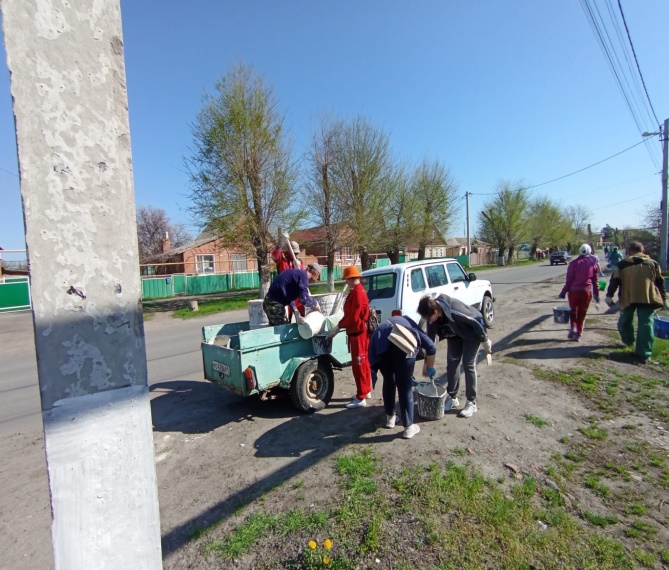 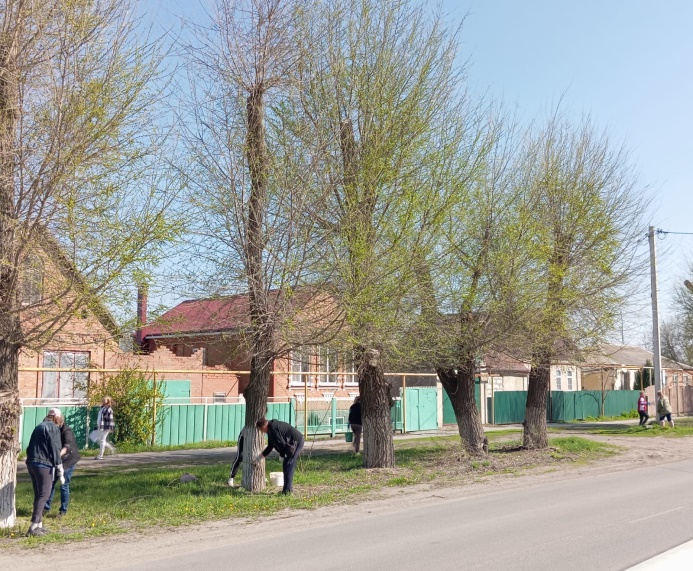 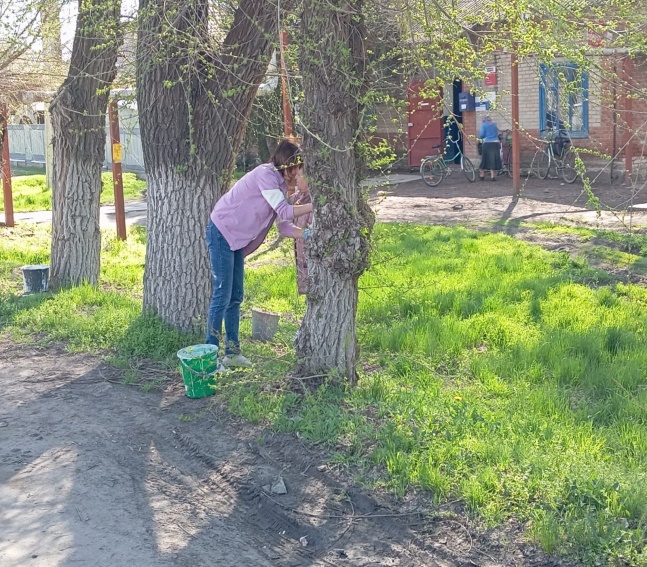 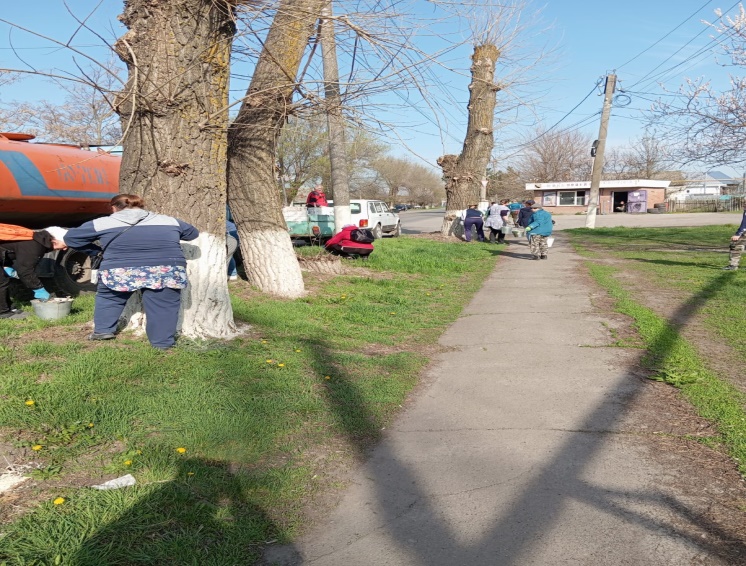 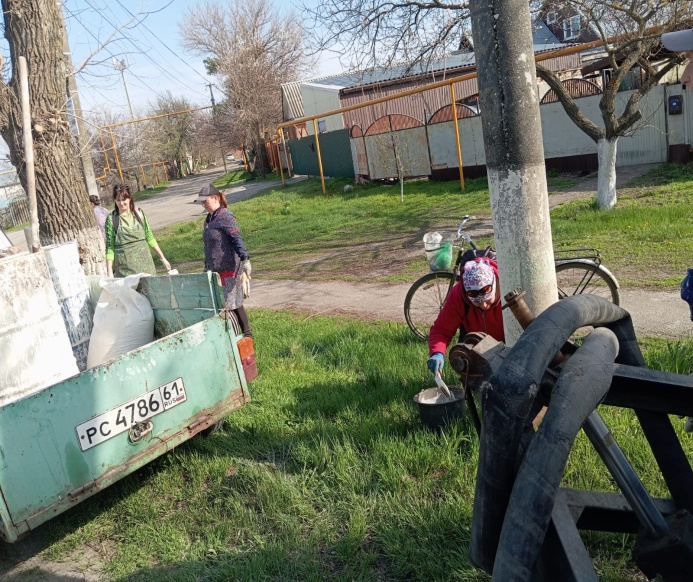 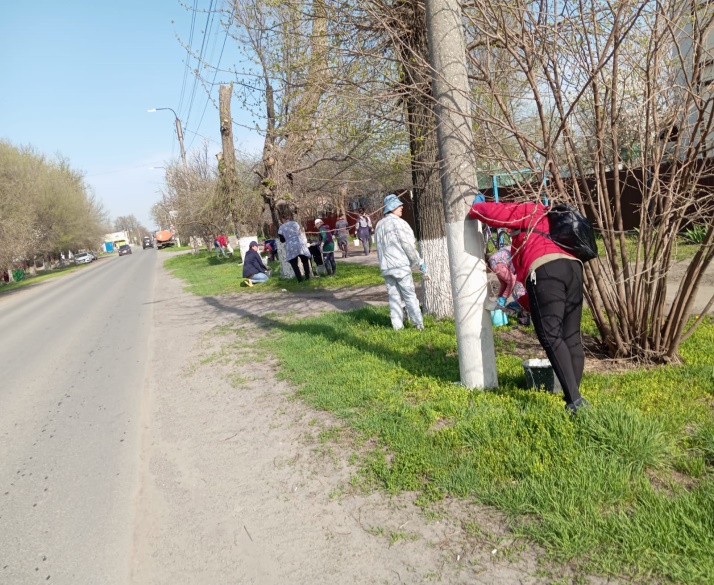 